Numérotez les images. 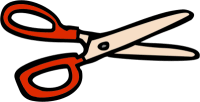 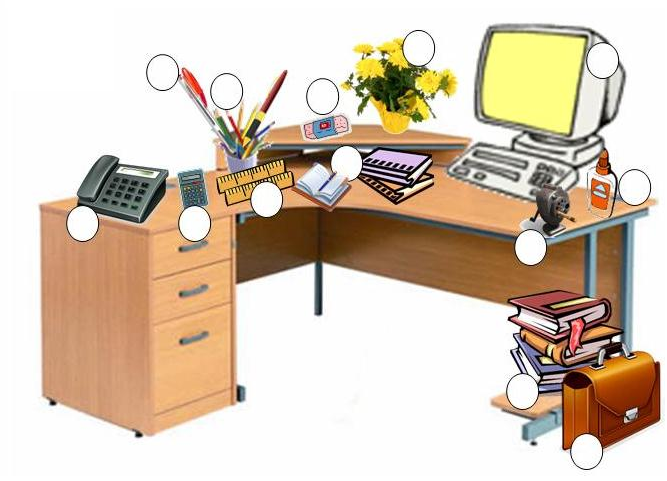 1 un cartable – 2 une calculatrice – 3 un livre – 4 un taille-crayon – 5 un téléphone – 6 une règle 7 un ordinateur – 8 des fleurs  - 9 une gomme – 10 un cahier – 11  une colle – 12  des crayons   13 un stylo –15 des ciseaux 